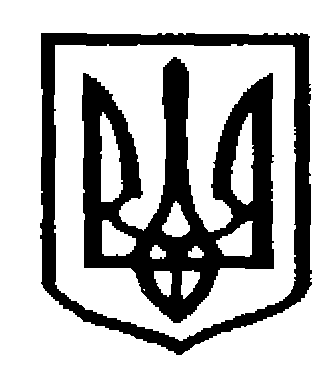 У К Р А Ї Н АЧернівецька міська радаУ П Р А В Л I Н Н Я   О С В I Т Ивул. Героїв Майдану, 176, м.Чернівці, 58029 тел./факс (0372) 3-30-87,  E-mail:osvita@gmail.com. Код ЄДРПОУ №02147345На виконання листів Департаменту освіти і науки Чернівецької обласної державної адміністрації від 27.10.2017 № 01-31/2709,  Міністерства освіти і науки України від 23.10.2017 № 2.1.-2567 управління освіти Чернівецької міської ради доводить до Вашого вдома інформацію про проведення  ІІІ Міжнародного конгресу зі спеціальної педагогіки, психології, та реабілітології «Інклюзія в Новій українській школі»,який відбудеться 10 листопада 2017 року о 10.00 год. за адресою: м. Київ, вул. Маршала Тимошенка,13-Б.Просимо довести  зазначену інформацію до відома керівників закладів освіти з інклюзивним навчанням, батьків дітей з особливими освітніми потребами. Додаток: на 5 арк. В 1 прим.Заступник начальника, начальник відділу дошкільної освіти управління Чернівецької міської ради	    Н.П.ВітковськаПочинок А.І., 53-72-2801.11.2017 року № 01-34/2219Керівникам закладів загальноїсередньої  освіти 